Publicado en 14006 el 14/11/2016 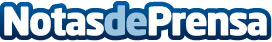 Dobuss, único Partner® de Google Adwords en CórdobaDobuss Projects, SL., puede enorgullecerse de haber vuelto a confirmar su título de único Partner en Google Adwords de Córdoba en Noviembre de 2016Datos de contacto:DobussMarketing Digital957 28 96 65Nota de prensa publicada en: https://www.notasdeprensa.es/dobuss-unico-partner-de-google-adwords-en Categorias: Telecomunicaciones Comunicación Marketing Andalucia http://www.notasdeprensa.es